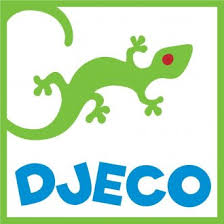 DJ08558LittleCollectVěk: 2 ½-5 let, Pro: 2 hráče, Čas: 10 minutMalí králíčci jsou nenasytní, a pokud se k nim chcete přiblížit, musíte nejprve sklidit nějaký hrášek a mrkvičku! Ale dávejte si pozor na lišku, která se plíží kolem!Obsah: 2 hrací desky, 22 karet, 6 králíčků, 6 žetonů s hráškem, 6 žetonů s mrkvíPříprava hry: Oba hráči si vezmou hrací plochu a umístí ji před sebe. Zamíchejte karty a položte je na hromádku lícem dolů mezi hráče. Žetony s hráškem a mrkví a králíčky umístěte vedle hromádky z karet.Průběh hry: Mladší hráč začíná a poté se hráči střídají. Pokud jste na řadě, vezměte si vrchní kartu z hromádky a proveďte odpovídající krok:Dobrá sklizeň mrkvičky! Vezměte si žeton s mrkví a položte ji na svou hrací plochu. Pokud již máte 3 mrkve a na hrací ploše nemáte místo, nic se neděje.Dobrá sklizeň hrášku! Vezměte si žeton s hráškem a položte ji na svou hrací plochu. Pokud již máte 3 hrášky a na hrací ploše nemáte místo, nic se neděje.Mňam, mrkev! Pokud již máte žeton s mrkví na své hrací ploše, vezměte si králíčka a položte ho na svou hrací plochu. Pokud nemáte, nic se neděje.Mňam, hrášek! Pokud již máte žeton s hráškem na své hrací ploše, vezměte si králíčka a položte ho na svou hrací plochu. Pokud nemáte, nic se neděje.Mějte se na pozoru, liška přichází! Musíte vzít králíčka z vaší hrací plochy a položit ho zpět k hromádce z karet. Pokud žádného nemáte, nic se neděje.Poté hraje druhý hráč a vezme si vrchní kartu z hromádky.Výhra: Vyhráváte, pokud se vám jako prvnímu podařilo nasbírat 3 králíčky, 3 žetony s mrkví a 3 žetony s hráškem.